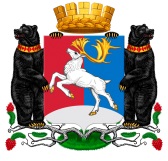 Камчатский крайАдминистрация городского округа «поселок Палана»ПОСТАНОВЛЕНИЕ03.07.2024   № 240О внесении изменений в постановление Администрации городского округа «поселок Палана» от 01.10.2019 № 290 «Об утверждении перечня автомобильных дорог общего пользования местного значения городского округа «поселок Палана» и присвоении автомобильным дорогам идентификационных номеров»В соответствии со статьями 7, 16 Федерального закона от 06.10.2003 № 131-ФЗ «Об общих принципах организации местного самоуправления в Российской Федерации», статьями 5, 6, 13 Федерального закона от 08.11.2007 № 257-ФЗ «Об автомобильных дорогах и о дорожной деятельности в Российской Федерации и о внесении изменений в отдельные законодательные акты Российской Федерации», апелляционным определением Судебной коллегии Камчатского краевого суда от 30.11.2023 года,АДМИНИСТРАЦИЯ ПОСТАНОВЛЯЕТ:Внести в перечень автомобильных дорог общего пользования местного значения городского округа «поселок Палана», утвержденный постановлением Администрации городского округа «поселок Палана» от 01.10.2019 № 290, изменение, изложив его в редакции согласно приложению.Правовому отделу Администрации городского округа «поселок Палана» обнародовать настоящее постановление в соответствии с порядком, установленным Уставом городского округа «поселок Палана», и разместить на официальном сайте Администрации городского округа «поселок Палана» в информационно-телекоммуникационной сети «Интернет».Контроль исполнения настоящего постановления оставляю за собой.Приложение к постановлениюАдминистрации городского округа«поселок Палана»от 03.07.2024   № 240Перечень автомобильных дорог общего пользования местного значения городского округа «поселок Палана»Глава городского округа «поселок Палана»И.О. Щербаков№ п/пИдентификационный номерНаименование автомобильной дорогиПротяженность всего, кмПримечание130-132-657-ОП-МГ-001Пролетарский переулок0,206---230-132-657-ОП-МГ-002Строительный переулок0,149от улицы имени Георгия Игнатьевича Бекерева до улицы Космонавтов330-132-657-ОП-МГ-003Школьныйпереулок0,182от улицы Поротова до улицы имени 50-летия Камчатского комсомола430-132-657-ОП-МГ-004улица Гиля0,269от улицы имени Владимира Ильича Ленина до улицы имени Г.И. Чубарова530-132-657-ОП-МГ-005улица имени Валерия Запороцкого2,500от улицы Индустриальная на восток до границы населенного пункта630-132-657-ОП-МГ-006улица имени Владимира Ильича Ленина0,456от улицы Обухова до улицы Поротова730-132-657-ОП-МГ-007улица имени Георгия Игнатьевича Бекерева1,064-830-132-657-ОП-МГ-008улица имени 50-летия Камчатского комсомола0,480от улицы Обухова до улицы имени Владимира Ильича Ленина930-132-657-ОП-МГ-009улица Индустриальная0,541-1030-132-657-ОП-МГ-010улица Комсомольская0,430-1130-132-657-ОП-МГ-011улица Космонавтов0,245от улицы Индустриальной до переулка Строительный1230-132-657-ОП-МГ-012улица Набережная0,914от улицы Поротова до ул.Обухова1330-132-657-ОП-МГ-013улица Поротова1,277от улицы Обухова до улицы имени Г.И. Чубарова, примыкание до дома № 22 по ул.Поротова, примыкание до ул.Центральная1430-132-657-ОП-МГ-014проезд от улицы имени Г.И. Чубарова к водозаборной станции1,170от здания № 1 «А» по улице имени Г.И. Чубарова до территории водозаборной станции1530-132-657-ОП-МГ-015проезд от улицы имени Владимира Ильича Ленина к переулку Пролетарскому0,110-1630-132-657-ОП-МГ-016улицы Чубарова и Обухова1,648-1730-132-657-ОП-МГ-017подъезд к Аэропорту Палана2,098от дороги, ведущей в сторону устья реки Палана1830-132-657-ОП-МГ-018автомобильная дорога от улицы имени Валерия Запороцкого до лесного участка № 196-2008-0912,000от улицы имени Валерия Запороцкого до объекта «Паланский угольный разрез»                                                              Итого:   общая протяженность дорог    - 25,798 км                                                              Итого:   общая протяженность дорог    - 25,798 км                                                              Итого:   общая протяженность дорог    - 25,798 км                                                              Итого:   общая протяженность дорог    - 25,798 км                                                              Итого:   общая протяженность дорог    - 25,798 км